МИНИСТЕРСТВО ОБРАЗОВАНИЯ И НАУКИ ХАБАРОВСКОГО КРАЯкраевое государственное бюджетноепрофессиональное образовательное учреждение«Хабаровский технический колледж»(КГБ ПОУ ХТК)Тема описания практикиПрактика организации и развития наставничествапо треку «Педагог-студент»по специальности 09.02.04 Информационные системы (по отраслям)Автор Насонова Наталья Александровна, преподавательХабаровск, 2021г.Пояснительная запискаВ настоящий момент Россия движется в сторону радикальных изменений образовательной и социокультурной сферы, необходимость которых продиктована сменой паттернов мышления, целеполагания и действия, а также вызовами со стороны экономического сектора. Важность гармоничного и системного преобразования этих сфер отражена в национальном проекте «Образование», который ставит перед всеми образовательными организациями две ключевые цели: обеспечение глобальной конкурентоспособности российского образования и воспитание гармонично развитой и социально ответственной личности на основе духовно-нравственных ценностей и культурных традиций народов Российской Федерации. Эти цели невозможно достичь без создания системы поддержки и развития навыков, талантов и компетенций – общекультурных, общепрофессиональных и метакомпетенции. Эта система также должна способствовать решению задачи по самоопределению и профессиональной ориентации всех обучающихся. Наиболее эффективная стратегии, отвечающая вышеназванным целям и задачам, – это применение методологии наставничества, в рамках которой возможна комплексная поддержка учащихся разных ступеней и форм обучения. Исследования наставничества в России показывают, что многие организации, как образовательные, так и бизнес, рассматривают наставничество как стратегически значимый элемент системы. Они выдвигают на первый план задачу развивать у обучающихся и сотрудников не только способности адекватно манипулировать полученными благодаря образованию знаниями, умениями и навыками, но и способности самостоятельно формировать у себя новые навыки и компетенции – т.е. метакомпетенцию. Вследствие этого меняются и сами модели наставничества: расширяется возможный состав участников наставнических отношений, сферы применения наставничества, сам процесс взаимодействия и круг решаемых с его помощью проблем.Наставничество – универсальная технология передачи опыта, знаний, формирования навыков, компетенций, метакомпетенций и ценностей через неформальное взаимообогащающее общение, основанное на доверии и партнерстве. Форма наставничества – способ реализации целевой модели через организацию работы наставнической пары / группы, участники которой находятся в определенной ролевой ситуации, определяемой основной деятельностью и позицией участников.Проблемы учащегося общеобразовательного учреждения, решаемыес помощью наставничества:низкая мотивация к учебе и саморазвитию, неудовлетворительнаяуспеваемость, отсутствие качественной саморегуляции;отсутствие осознанной позиции, необходимой для выбора образовательной траектории и будущей профессиональной реализации;невозможность качественной самореализации в рамках стандартной образовательной программы;отсутствие условий для формирования активной гражданской позиции;низкая информированность о перспективах самостоятельного выбора векторов творческого развития, карьерных и иных возможностей;кризис идентификации, разрушение или низкий уровеньсформированности ценностных и жизненных позиций и ориентиров;конфликтность, неразвитые коммуникативные навыки, затрудняющие горизонтальное и вертикальное социальное движение;отсутствие условий для формирования метапредметных навыков и метакомпетенции;высокий порог вхождения в образовательные программы, программы развития талантливых студентов;падение эмоциональной устойчивости, психологические кризисы,связанные с общей трудностью подросткового периода на фонеотсутствия четких перспектив будущего и регулярной качественнойподдержки;проблемы адаптации в (новом) учебном коллективе: психологические,организационные и социальные.Не каждый преподаватель или студент выбирает наставничество сугубо с целью самореализации в качестве волонтера. Более того, многие преследуют не альтруистические цели: занять более высокое место в коллективе, пользоваться большим авторитетом и уважением, навязывать свои взгляды на организацию образовательного процесса. Поэтому к наставникам различных уровней предъявляются высокие требования к личностным компетенциям: Гибкость мышления – это умение быстро оценивать ситуацию, быстро обдумывать и принимать необходимые решения, легко переключаться одного способа действий на другой. Критичность мышления - умение не считать верной первую, пришедшую в голову мысль, подвергать критическому рассмотрению предложения и суждения других, принимать необходимые решения только взвесив все «за» и «против». Коммуникативные способности - умение говорить простым и доступным языком о сложных вещах, быть открытым и искренним в общении, уметь слушать и слышать наставляемого. Толерантность – терпимость к мнениям, взглядам и поведению, отличным от собственного и даже неприемлемым для наставника. Эмпатия – эмоциональная отзывчивость на переживание других, способность к сочувствию. Наставник не должен обладать чрезмерным уровнем эмпатии, т.к. чрезмерная эмоциональная отзывчивость может эксплуатироваться эгоистически наставляемыми для реализации собственных целей. Наставнику (специалисту образовательной организации) желательно иметь комплекс знаний в области психологопедагогических дисциплин. Рефлексия – способность к осмыслению собственной деятельности, слов и эмоций с целью саморегуляции. Эмоциональная устойчивость – способность психики сохранять функциональную активность в условиях воздействия стрессоров, фрустраторов как в результате адаптации к ним, так и в результате высокого уровня развития эмоционально-волевой саморегуляции.Цель института наставничества - оказание профессиональной поддержки и практической помощи молодым специалистам, родителям и обучающимся в профессиональном становлении, успешной и быстрой адаптации к профессиональной деятельности в условиях единого учебно-методического пространства, максимально эффективного использования кадрового потенциала учреждения образования. 	Руководство и преподаватели КГБ ПОУ «Хабаровского технического колледжа» понимают значимость стратегических задач развития Российской Федерации на период до 2024 года и прилагают немало усилий для формирования практических навыков обучающихся по специальности «Информационный системы (по отраслям)», востребованных в условиях цифровой экономики.Описание практикиВ рамках практико-ориентированного подхода и с учетом реализации ФГОС СПО нового поколения работодатели хотят видеть своих работников владеющими профессиональными навыками и умениями на современном уровне. Наставничество, как практика в: -это эффективный способ решать сложные проблемы отдельных категорий людей (студента, родителя, молодого специалиста, опытный педагога, управленца); -это добровольческая практика (именно благодаря добровольчеству наставников многие рабочие ситуации находят правильные решения); -это механизм, с помощью которого люди могут прямо адресовать свои проблемы тому, кто может помочь их решить; -это движение с целью добиться большего влияния на собственную жизнь и профессию (помогая другим, наставники обретают уверенность в своих способностях, оттачивают профессиональные компетенции, формируют новые социальные связи).В ходе подготовки к чемпионатам и другим внеурочным мероприятиям приходится тесно контактировать со студентом по принципу «Педагог-студент», рассказывать, подсказывать, проводить анализ над ошибками, рассматривать и анализировать работы соперников, также не маловажным является эмоциональный фонд и психическое состояние студента, поэтому со студентом также проводятся беседы по данному вопросу, иногда с привлечением психолога. 	В ходе наставничества очень важно настроить и заставить студента поверить в свои силы, раскрыть потенциал ребенка и дополнительные возможности, порадоваться вместе победе или поддержать в случае поражения. 	На личном примере обучения и определенных достижений показать и доказать возможности преодоления препятствий на конкурсах профмастерства и тп.	Суть практики наставничества в данном случае состоит из примеров участия в ряде мероприятий совместно с преподавателем в качестве наставника (руководителя), на примере студента гр.ИС-Д81 Подшивалова Алексея.Наставник и наставляемый участвовали в ряде совместных мероприятий, особо стоит выделить следующие, которые при соответствующей подготовке дали свои положительные итоги работы:1.VII региональный чемпионат WSR по компетенции «Промышленный дизайн» (1 место), приложение А.С 18-22 декабря 2019 г. в рамках VII Регионального чемпионата «Молодые профессионалы» (Worldskills Russia), в проходящего в г.Хабаровске студенты специальности «Информационные системы (по отраслям) Подшивалов Алексей Сергеевич группа ИС-Д81 и Ревякин Юрий Анатольевич группа ИС-Д61 в сопровождении преподавателя-эксперта КГБ ПОУ Хабаровского технического колледжа Насоновой Натальи Александровны поборолись за медали в компетенции «Промышленный дизайн» со студентами Хабаровского технологического колледжа.Целью промышленного дизайна является создание удобных в эксплуатации изделий с современным видом. Основным изделием на конкурсе выступил – геймпад для людей с ОВЗ и инвалидов, а заказчиком технического задания выступила компания Microsoft. Студентам предстояло творчески подойти выполнению задания, учитывая пожелания заказчика и эгрономику геймпада предложить свои варианты разработки данного изделия.Промышленный дизайн как вид деятельности включает в себя элементы искусства, маркетинга, конструирования и технологии.Конкурсное задание состояло из нескольких этапов, которые включали в себя следующие моменты:1 ЭТАП - предпроектные исследования включают в себя следующие виды работ: · ознакомление с техническими требованиями и с техническим заданием на проектирование;· изучение технологических показателей, конструктивных, композиционных и прочих особенностей объекта проектирования;· создание эскизных вариантов дизайна предмета, взаимосвязь человек-предмет, наличие цветовой гаммы и т.п.2 ЭТАП - проработка компьютерного варианта предмета с помощью программы FUSION360 и Adobe Photoshop:· формообразование и детализация предмета в ПО;· создание и детализация 3D макета для печати на принтере;· выбор цветовой вариации для предмета и т.п.3 ЭТАП – печатать макета предмета в масштабе 1:1 на принтере:· вывод на печать всех деталей предмета;· покраска предмета в соответствии с выбранной цветовой гаммой и т.п.4 ЭТАП Защита проекта:· создание видеоролика с помощью Adobe Premire Pro о проделанной работы с элементами всех этапов;· защита проекта перед комиссией и ответы на вопросы.Стоит отметить, что для победы в конкурсе каждый конкурсант обязан уметь:· работать с клиентом;· понимать поставленной задачи;· пользоваться измерительными инструментами (приборами);· определять функциональные и декоративные характеристики объекта;· интерпретировать характеристики объекта и использовать это при формулировании задачи;· делать вывод о его положительных и отрицательных свойствах;· анализировать объект по заданным параметрам;· предложить оптимальный вариант улучшения свойств объекта;· составить развернутое техническое задание, включающее все аспекты, необходимые для выполнения задач;· осуществлять поиск необходимой информации и ее сохранять;· точно формулировать мысль и ранжировать предложения по значимости;· повторить дизайнерское решение, работать в стилевом направлении, разработать собственное дизайнерское решение; · организовать рабочее время;· разработать объект для серийного производства;· изобразить любую форму и материал;· создавать яркие и выразительные эскизы;· грамотно построить композицию;· донести информацию до экспертов жюри.Тем не менее, студенты старались, экспериментировали, проявляли креативность и знания, полученные в ходе изучаемых дисциплин и не зря! По итогам VII Регионального чемпионата «Молодые профессионалы» (Worldskills Russia) в компетенции «Промышленный дизайн» Подшивалов Алексей взял золото за 1 место, а Ревякин Юрий – бронзу за 3 место.Таким образом, Алексей Подшивалов попадал на Национальный чемпионат.2.III Всероссийская научно-практическая конференция «Мой шаг в науку» секция «Технические науки» (1 место) приложение Б.20 мая 2020 г. студенты КГБ ПОУ Хабаровский технический колледж Подшивалов Алексей и Романов Вячеслав, группа ИС-Д81, направление «Информационные системы (по отраслям)» под руководством преподавателя Насоновой Натальи Александровна приняли участие в III Всероссийской научно-практической конференции «Мой шаг в науку», проходившей в дистанционном формате в ФГБОУ ВО «Тюменский индустриальный университет» в Многопрофильном колледже, г. Тюмень.Студенты были заявлены в секции «Технические науки» по направлению «Информатика и информационные технологии».Цель научной конференции: вовлечение студентов в научно-исследовательскую деятельность.Задачи научной конференции:‒ мотивировать студентов к развитию научно-исследовательских навыков;‒ создание условий публичного выступления;‒ способствовать расширению научно-исследовательского кругозора для осуществления профессиональной деятельности.Несмотря на режим самоизоляции и прохождение конференции в дистанционном формате, студенты КГБ ПОУ ХТК выступили достойно.Темы работ, представленные на конференции, были достаточно актуальны в реалиях современной жизни и режима самоизоляции. Работа Алексея Подшивалова на тему «Разработка 3D модели защитной маски-респиратора» заняла 1 место, для очного участия в конференции, студентам необходимо было предоставить видеозапись своего доклад в оргкомитет конференции.3.Международные соревнования по стандартам Worldskills компетенция «промышленный дизайн», (2 место) приложение В.29 июня 2020 года состоялись Международные соревнования по стандартам WorldSkills в дистанционном формате по компетенциям «Инженерный дизайн CAD» и «Промышленный дизайн».Победитель VII Регионального чемпионата «Молодые профессионалы» (Worldskills Russia) в Хабаровском крае студент 2 курса специальности «Информационные системы (по отраслям)» КГБ ПОУ Хабаровского технического колледжа Подшивалов Алексей принял участие в данных соревнованиях cо своим экспертом - преподавателем КГБ ПОУ Хабаровского технического колледжа Насоновой Натальей Александровной, и по итогам работы и экспертной оценки Алексей занял второе место на международных соревнованиях в компетенции «Промышленный дизайн». Данные соревнования проводились на площадке Zoom по инициативе Хабаровского края и объединили представителей 4 стран: России, Китая, Японии, Республики Беларусь.Главной целью соревнований являлась тренировка расширенного состава сборной Хабаровского края «Молодые профессионалы» (Worldskills Russia) для выступления в Финале Национального чемпионата «Молодые профессионалы» (Worldskills Russia) 2020 года, а также приобретение опыта участия в международных соревнованиях с лучшими представителями Worldskills International.Конкурсное задание на чемпионат включало в себя выполнение Скетч-концепции проекта согласно технического задания заказчика, в частности создании 2-х клаузур с техническими параметрами разработки проекта. В качестве объекта в техническом задании выступили беспроводные наушники фирмы «JEYS». Задание выполнялось в течение 4х часов без перерыва под камерами, чтобы экспертная комиссия видела, что студент самостоятельно работает с клаузурами.3 сентября 2020 г. на базе Хабаровского краевого института развития образования состоялся установочный сбор участников сборной Хабаровского края, в частности победителей регионального чемпионата и отборочных соревнований для участия в VIII Национальном финале чемпионата WorldSkills Russia (Молодые профессионалы) по профессиональным компетенциям с министром образования и науки Хабаровского края Хлебниковой Викторией Георгиевной и представителями СМИ. Встреча проходила в неформальной обстановки участники и их эксперты задавали вопросы по поводу продвижению движения WorldSkills в Хабаровском крае и охвате новых компетенций, программах поддержки и содействию трудоустройства победителей и призеров, получению дополнительных баллов при поступлении в высшие учебные заведения края и др.4. Участник финала Национального чемпионата VIII национального чемпионата WorldSKills Russia по компетенции «Промышленный дизайн» (сертификаты), приложение Г.В сентябре 2020 г. Подшивалов Алексей совместно с экспертом-наставником принял участие в данном мероприятии, Чемпионат проходил несколько в дистанционном формате, задание чемпионата было связано с компьютерной и информационной деятельностью участников современного общества необходимо было разработать компьютерный стул геймера с учетом эргономических свойств и вписания объекта в среду.5. Участие в региональном этапе конкурса «Студент-2020» с видео презентацией под руководством преподавателя Насоновой Н.А.(сертификат), приложение Д.Осенью 2020 г. Подшивалов Алексей принял участие в конкурсе «Студент года 2020» с видеовыступлением по профессиональной деятельности. Был достаточно хорошо воспринят аудиторией.6.Межрегиональная научно-практическая конференция «Новые идеи в науках о земле», г.Хабаровск (диплом победителя) приложение Е.20 ноября 2020 г. состоялась межрегиональная научно-практическая конференция «Новые идеи в науках о земле».
Тематика рассматриваемых вопросов конференции:•   эволюция географической и геологической мысли;•   научные школы в геологии и географии;•   развитие методов познания в географии, геологии и картографии;•   история географических открытий и геологических исследований;•   актуальные проблемы физической географии и ландшафтные процессы ДВ региона;•   социально-экономические основы устойчивого развития ДВ региона;•   экологические проблемы окружающей среды ДВ региона;•   эффективное использование природных ресурсов для устойчивого развития ДВ региона;•   рациональное и безопасное недропользование;•   морозное пучение грунтов, его влияние на строительство объектов;•   вечная мерзлота, как строить?Подшивалов Алексей выступил с докладом на конференции в соавторстве с Залуцким Кириллом и Ничкасовой Ангелиной на тему «Применение трехмерной и цифровой фотограмметрии  в науке о Земле», данный доклад занял призовое место и был отмечен актуальностью выступления.7. Международный семинар по «Основам промышленного дизайна» (сертификат), приложение Ж.Совместно с наставником студент принимает участие во всевозможных образовательных программах по тематике чемпионатов с целью подготовки и обмена опытом, закрепления практических навыков работы и умений.C 23-25 ноября 2020 г. в режиме онлайн проходил международный семинар по «Основам промышленного дизайна» и подготовке участников к чемпионатам, Хабаровский технический колледж в лице преподавателей Соловьевой Татьяны Александровны, Насоновой Натальи Александровны, Шевчук Ольги Павловны, а также студентов информационного направления Подшивалова Алексея и Денисенко Сергея приняли в нем активное участие.   Организатором данного мероприятия выступил Хабаровский краевой институт развития образования в лице международного отдела.   В качестве спикеров на семинаре выступали международные и национальные эксперты из России, Индии, Ирана по компетенции «Промышленный дизайн».   В ходе семинара участники познакомились с такими аспектами, как:   · какое мышление лежит в основе идеи дизайна;   · проблематика поиска идеи дизайна будущего изделия, технологии и алгоритм исследования;   · скетч-концепции как основа отражения будущей концепции изделия, техника и виды скетчей,   · навыки работы по созданию цифрового скетча;   · взаимосвязь дизайна и эмоции;   · этапы технологического процесса проектирования изделия;   · визуализация проекта и виды подачи изделия/товара заказчику.   Кроме того, в ходе семинара участникам было предложено на выбор выполнить практические задания, с целью оценки их ведущими экспертами. Обмен опытом и идеями в непростое время пандемии дают возможность развиваться, готовиться к мероприятиям и формируют творческое мышление!8. Международный семинар «Аддитивные технологии». 3D печать (сертификат), приложение З.Данный семинар проходил в режиме онлайн с участием международных экспертов, разбора и демонстрации работы программного обеспечения с примерами заданий.Практика подготовки студента к различного рода мероприятиям включает в себя знакомство нормативно-законодательной базой, описанием площадки и задания, разбора примеров заданий предыдущих чемпионатов.К примеру, благодаря популяризации движения WorldSkills Russia, наставник и наставляемый участвовали в чемпионатах различного уровня по компетенции «Промышленный дизайн».9. Другие мероприятия и достижения:За период наставничества Алексей Подшивалов участвовал под руководством Насоновой Н.А. и в ряде других мероприятий, таких как:АРТ-Профи с видеороликом по агитации к поступлению на информационное направление;Региональный конкурс «Мы против коррупции» с видеороликом;Смонтировал видеоролик для профориентационной деятельности колледжа;Региональный этап международной сертификационной олимпиады «Траектория будущего»;Наравне с наставником постоянно повышает свой уровень знаний и развивается, участвуя в вебинарах и семинарах;Переведен на бюджет, получил Губернаторского новогоднего подарка;В 2021 году номинируется на стипендию Правительства РФЗаключениеВысокая конкуренция на рынке труда повышает требования работодателей к качеству профессиональной подготовки специалистов, в том числе и специалистов среднего звена, к их профессиональной компетентности и мобильности, к уровню формирования у них общекультурных и профессиональных компетенций, к их готовности выполнять те или иные виды профессиональной деятельности. Основу практико-ориентированных технологий в колледже составляет создание преподавателем условий, в которых студент имеет возможность выявить и реализовать свой интерес к познанию, развитие наставничества в колледже может это процесс актуально раскрыть и показать. Освоить различные формы учебной деятельности и сделать познание привычной, осознанной потребностью, необходимой для саморазвития и адаптации в обществе, тем самым мотивируют студентов становиться субъектом образовательного процесса, самостоятельно выстраивая свою образовательную траекторию. В этом случае происходит изменение роли преподавателя от субъекта, предоставляемого знания к позиции руководителя, менеджера, которому необходимо владеть всеми методами обучения, уметь организовать процесс освоения студентом профессиональных и общих компетенций. Мотивация педагогов-наставников: сертификаты, грамоты, дипломы, поощрения и благодарности, надбавка к заработной плате по учреждению (эффективный контракт), дополнительные баллы при аттестации на квалификационную категорию.Мотивация наставников-обучающихся: сертификаты, грамоты, дипломы, поощрения и благодарности для индивидуальных портфолио, возможность получения именных стипендий, возможность обмена опытом и раскрытие потенциальных профессиональных умений и навыков.Форма наставничества «Педагог – студент» предполагает взаимодействие преподавателя с обучающихся одной образовательной организации, при которой преподаватель находится на более высокой ступени образования и обладает организаторскими и лидерскими качествами, позволяющими ему оказывать весомое влияние на наставляемого, с соблюдением строгой субординации.Задачи взаимодействия пары наставляемого и наставника при реализации трека «Педагог – студент»:­ формирование и развитие гибких навыков у обучающихся;­ профессиональное, интеллектуальное и творческое развитие обучающихся, мотивированных на постоянное личностное становление;­ профилактика правонарушений и социализация в обществе обучающихся.из «группы риска».Практика наставничества была рассмотрена на треке «Педагог-студент», на примере преподавателя колледжа Насоновой Н.А. и студента Подшивалова Алексея. Данный вид наставничества относится к разделу учебно-профессиональное наставничество. Подобного рода наставничество включает в себя: наставничество на производстве либо наставничество в образовательной организации в период интенсивной подготовки к профессиональным конкурсам, олимпиадам, чемпионатам профессий в целях развития профессиональных и личностных компетенций обучающихся, а также наставничество при организации проектной деятельности обучающихся. В описанной практике наставничества применяются прямой и индивидуальный способы работы с наставляемым студентом с целью реализации задач наставничества и раскрытия потенциала наставляемого.Список используемых источниковПриказ Министерства труда и социальной защиты Российской Федерации от 2 ноября 2015 года N 831 «Об утверждении списка 50 наиболее востребованных на рынке труда, новых и перспективных профессий, требующих среднего профессионального образования»Федеральный государственный образовательный стандарт среднего профессионального образования по специальности 09.02.04 Информационные системы (по отраслям) (утв. приказом Министерства образования и науки РФ от 14 мая 2014 г. N 525) Ахметова С. Г. Новые образовательные технологии в организацииГлава Минкомсвязи: России нужен миллион айтишников [Электронный ресурс]. — URL: https://informpskov.ru/news/229613.html (дата обращения: 25.05.2019)Дороничева, Р. М. Практико-ориентированный подход в подготовке конкурентоспособных специалистов в системе СПО / Р. М. Дороничева, Г. А. Иващенко. — Текст: непосредственный // Аспекты и тенденции педагогической науки: материалы I Междунар. науч. конф. (г. Санкт-Петербург, декабрь 2016 г.). — Санкт-Петербург: Свое издательство, 2016. — С. 167-170. — URL: https://moluch.ru/conf/ped/archive/209/11392/ (дата обращения: 31.05.2020).Заседание Совета по стратегическому развитию и приоритетным проектам [Электронный ресурс]. URL: http://www.kremlin.ru/events/president/news/54983 (дата обращения: 14.06.2018)./Какие вызовы экономика ставит перед российской системой образования? [Электронный ресурс]. — URL: https://www.üdf.ru/upload/documents/Исследование ФРИИ Кадровый голод. pdf (дата обращения: 24.05.2019).]Краснова Г.А.  Кадровые проблемы цифровой экономикиhttp://www.ng.ru/nauka/2020-02-25/10_7802_staff.html/Министерство экономического развития Хабаровского края// Электронный ресурс  Дата обращения 15.02.2019г.Невская Л. В., Эсаулова И. А. Система развития инновационного кадрового потенциала предприятий // Вестник Пермского национального исследовательского политехнического университета. Социально-экономические науки. 2013. № 21. С. 72-76.неформального обучения персонала компаний // Креативная экономика. 2012. № 7. С. 98-104.Официальный сайт Агентства по развитию человеческого капитала на Дальнем Востоке //[Электронный ресурс] // Режим доступа https://hcfe.ru/Пешкова Г.Ю., Самарина А.Ю. ЦИФРОВАЯ ЭКОНОМИКА И КАДРОВЫЙ ПОТЕНЦИАЛ: СТРАТЕГИЧЕСКАЯ ВЗАИМОСВЯЗЬ И ПЕРСПЕКТИВЫ. Образование и наука. 2018;20(10):50-75. https://doi.org/10.17853/1994-5639-2018-10-50-75/Приказ Минэкономразвития России от 24.01.2020 N 41 "Об утверждении методик расчета показателей федерального проекта "Кадры для цифровой экономики" национальной программы "Цифровая экономика Российской Федерации" Сотников Н. З., Сотникова С. И. Профессиональная карьера работников: стратегический подход к развитию талантов // В сборнике: Управление талантами и трансформация корпоративной культуры»; Материалы международной конференции. Под редакцией О. Б. Алексеева, Э. В. Галажинского, А. О. Зоткина. 2016. С. 22-27.Управление персоналом в России: история и современность: Монография /Под ред. А. Я. Кибанова. М.: НИЦ ИНФРА-М, 2013.Чеглакова Л. М. Наставничество: новые контуры организации социального пространства обучения и развития персонала // Экономическая социология. 2011. Т. 12. № 2. С. 80-98.ПРИЛОЖЕНИЕ АДиплом победителя VII Региональный этап WSR компетенция «Промышленный дизайн»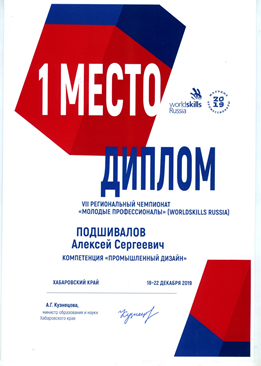 Продолжение приложение А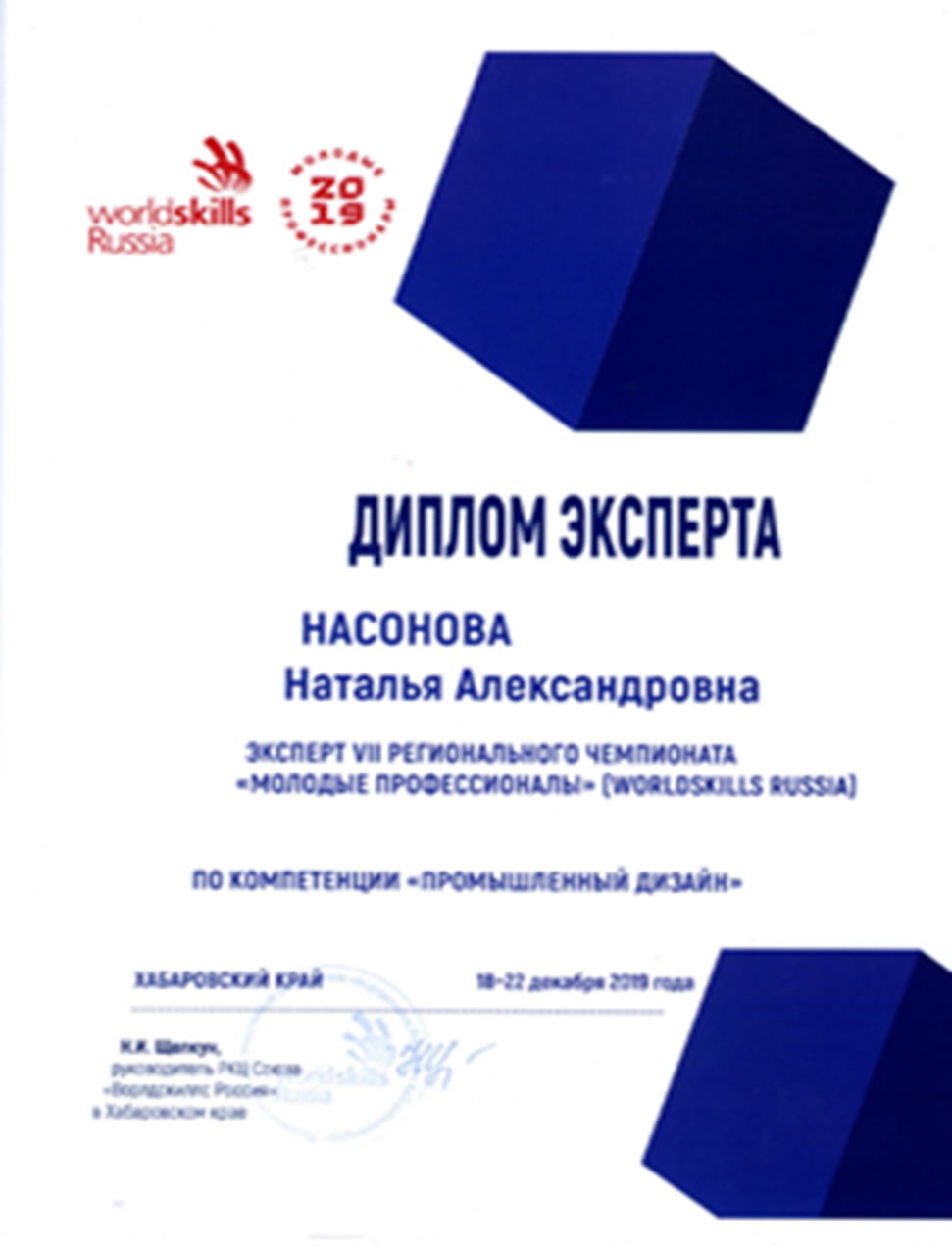 ПРИЛОЖЕНИЕ БДиплом победителя III Всероссийской научно-практической конференции «Мой шаг в науку»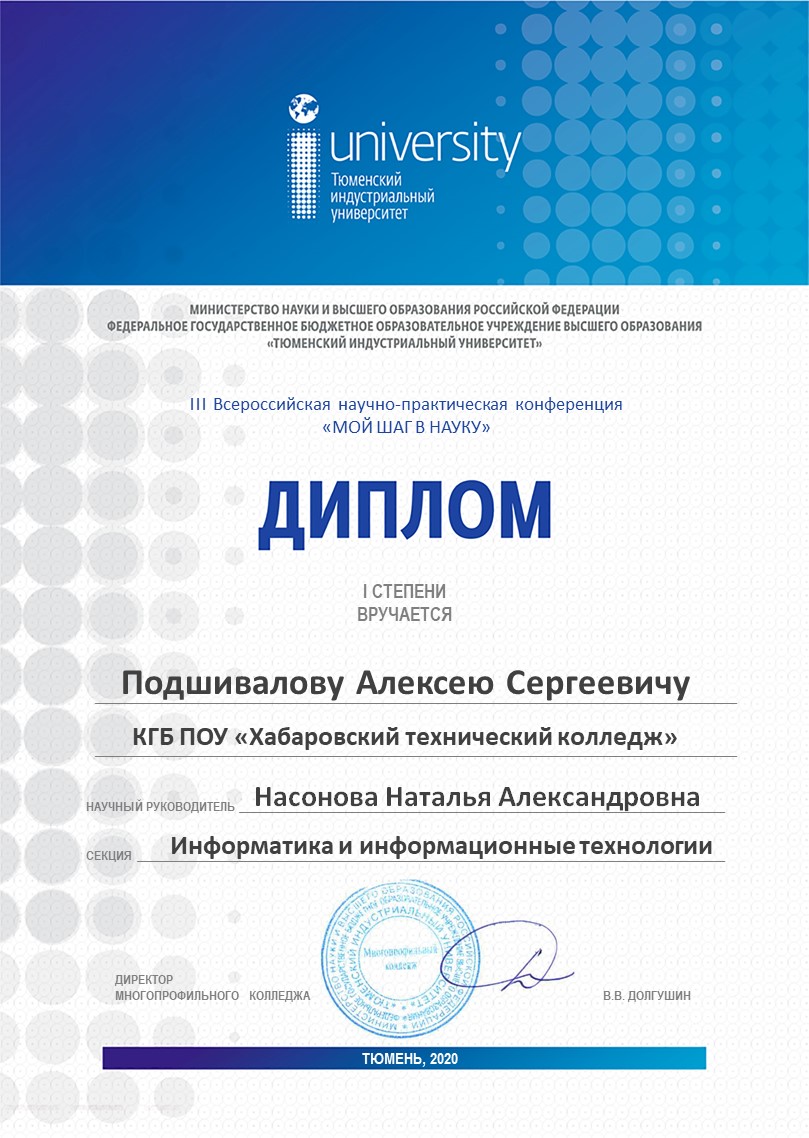 Продолжение приложения Б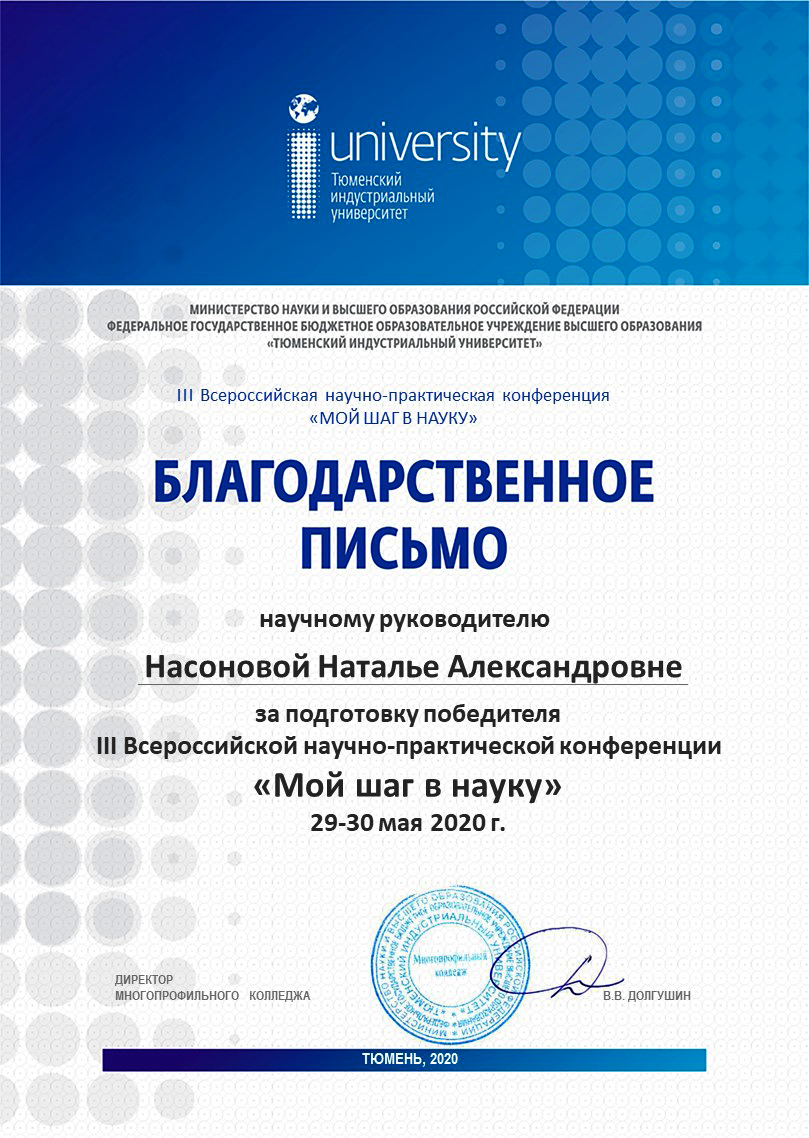 ПРИЛОЖЕНИЕ ВДиплом победителя международных соревнований по стандартам WorldSkills по компетенции и «Промышленный дизайн»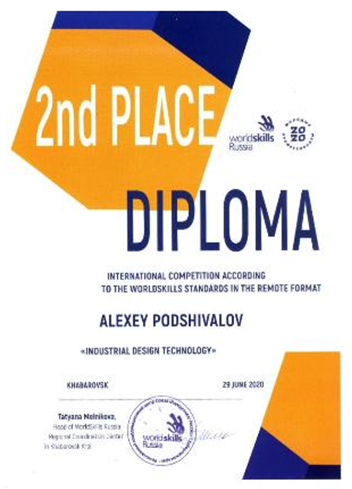 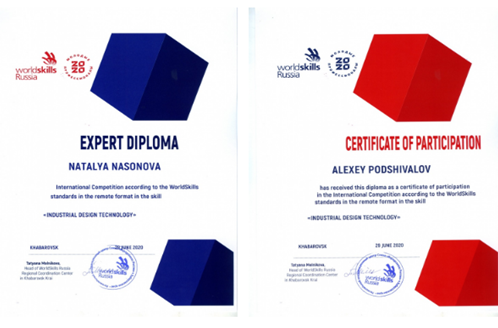 ПРИЛОЖЕНИЕ ГДиплом конкурсанта VIII национального чемпионата WorldSKills Russia по компетенции “промышленный дизайн»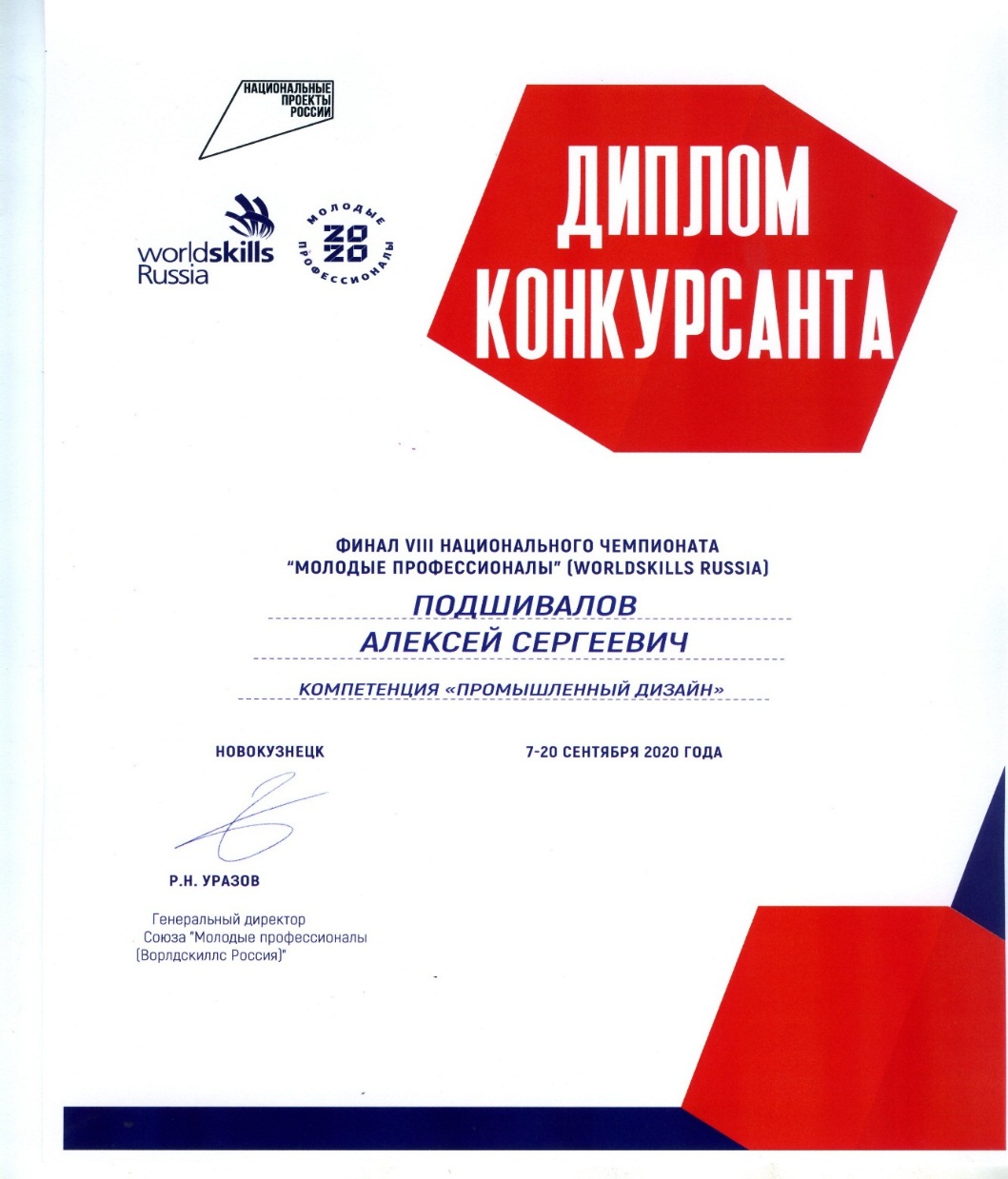 Продолжение приложения Г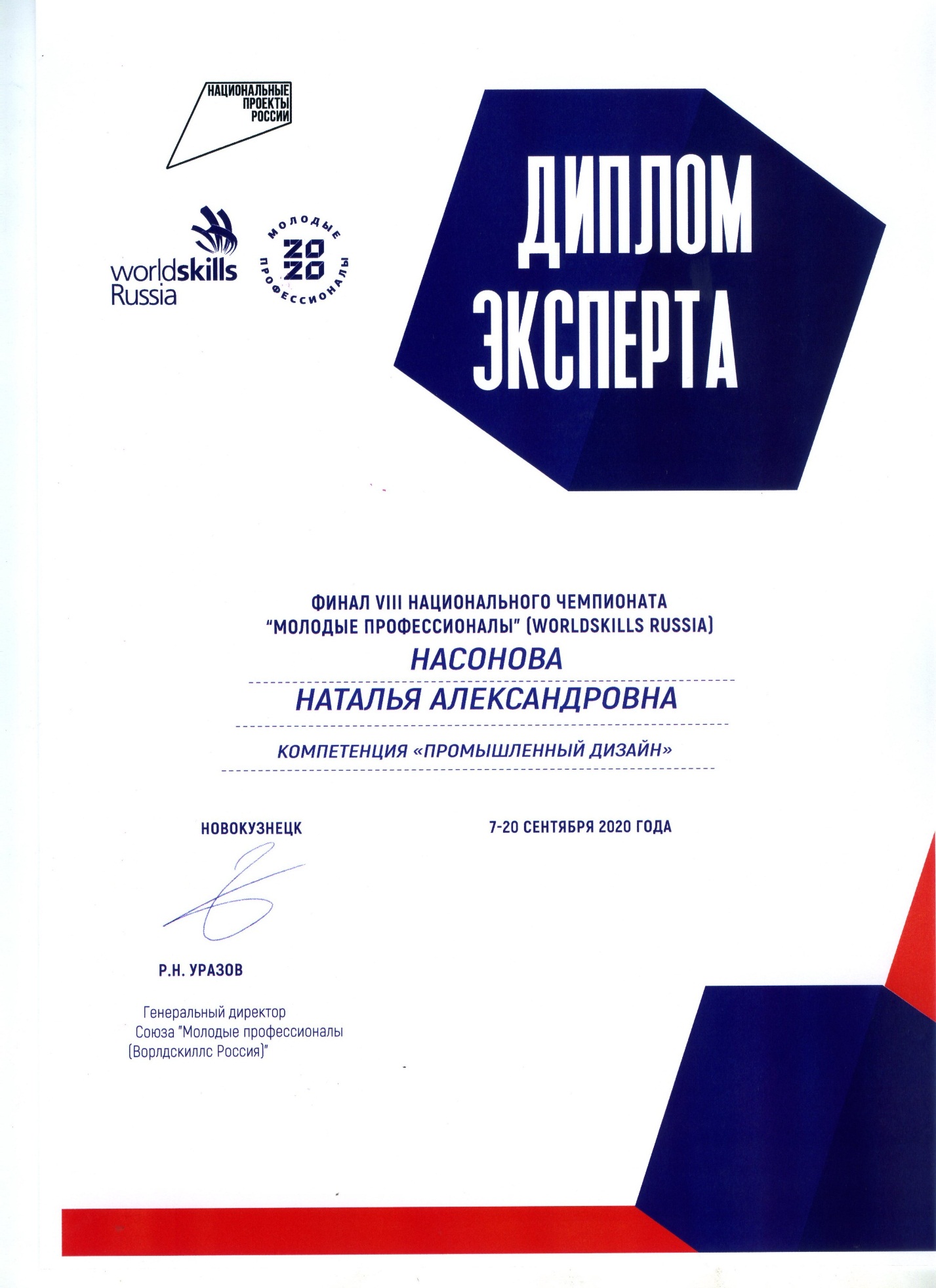 ПРИЛОЖЕНИЕ ДСертификат конкурса «Студент года-2020»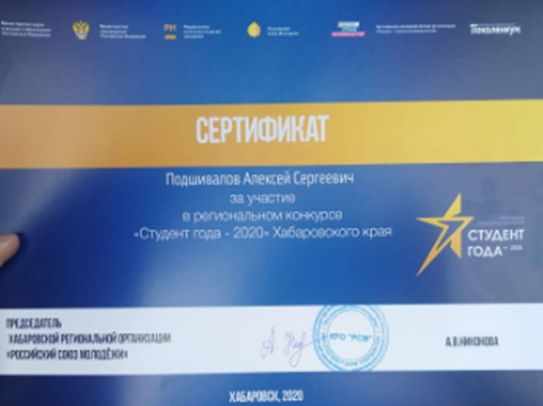 ПРИЛОЖЕНИЕ ЕДиплом победителя межрегиональной научно-практической конференции «Новые идеи в науках о Земле»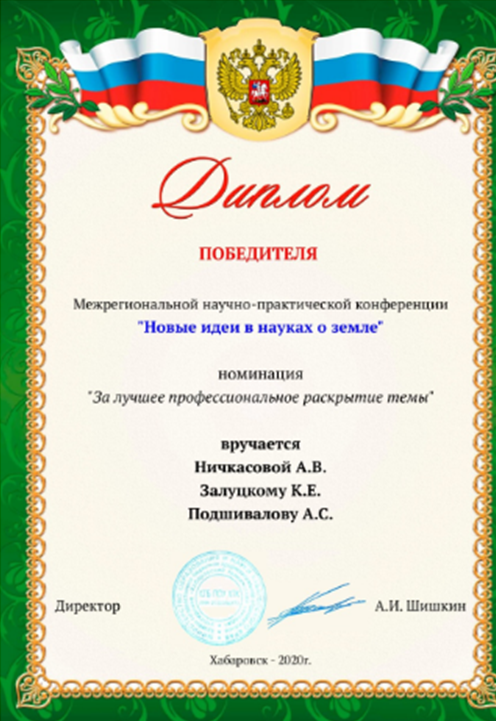 Продолжение приложения Е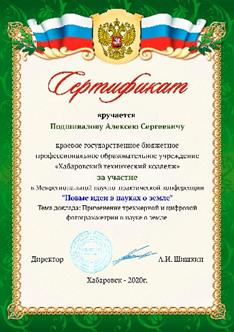 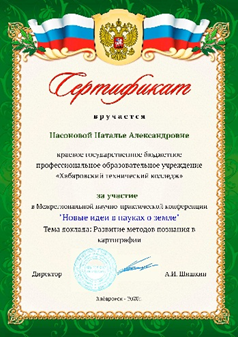 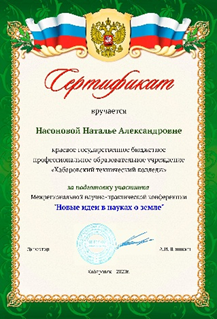 ПРИЛОЖЕНИЕ ЖСертификат участника международного семинара по компетенции «Промышленный дизайн»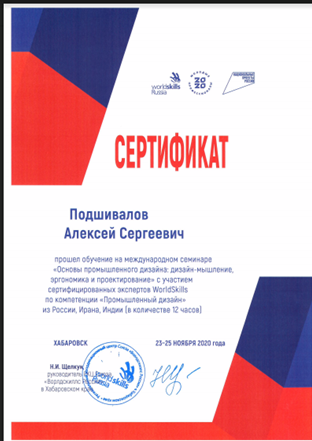 Продолжение приложения Ж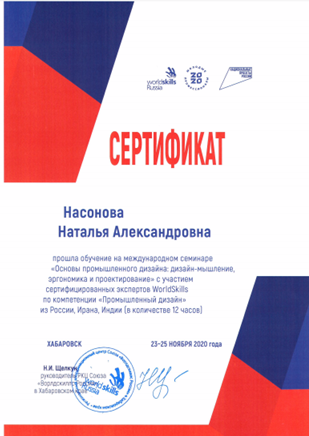 ПРИЛОЖЕНИЕ ЗСертификат участника международного семинара по «Аддитивным технологиям»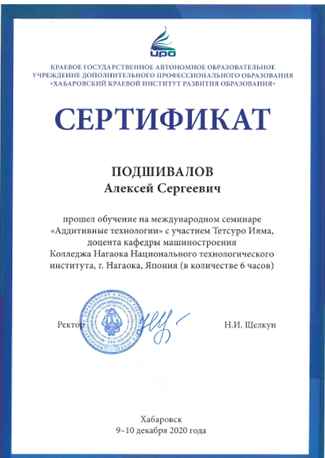 Продолжение приложения З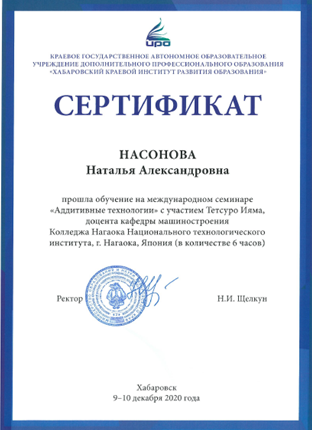 конкурс  «Лучшие практики реализации образовательных программ»номинация«Практика организации и развития наставничества в среднем профессиональном образовании»